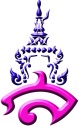 โรงเรียนสาธิตมหาวิทยาลัยราชภัฏสวนสุนันทาแผนการจัดการเรียนรู้กลุ่มสาระการเรียนรู้ คณิตศาสตร์	  ชั้นประถมศึกษาปีที่  3หน่วยการเรียนรู้  3  การเขียนจำนวน ในรูปกระจาย    เรื่อง   จำนวนนับไม่เกิน 100,000	                                 เวลา   2          ชั่วโมงอาจารย์ผู้สอน อาจารย์จารุณี  ศุภชาต............................................................................................................................................................................1. สาระสำคัญ	การเขียนจำนวนในรูปกระจายเป็นการเขียนผลบวกของจำนวนตามค่าประจำหลัก2. ตัวชี้วัดชั้นปี	ค 1.1 ป. 3/1ค 1.1 ป. 3/23. จุดประสงค์การเรียนรู้	1.เพื่อกำหนดจำนวนนับไม่เกิน 100,000 ให้สามารถเขียนในรูปกระจายได้ (K)2.สนใจเรียนเต็มใจทำงานและเรียนคณิตศาสตร์อย่างมีความสุข (A)3.ใช้วิธีการที่เหมาะสมในการแก้ปัญหาหาคำตอบและนำไปใช้ในชีวิตประจำวัน (P)4. สาระการเรียนรู้        	การเขียนในรูปกระจายของการบวก5. กระบวนการจัดการเรียนรู้	ขั้นนำเข้าสู่บทเรียน	นำเข้าสู่บทเรียน1.ทบทวนจำนวนและตัวเลขที่ไม่เกิน 100,000 โดยการอ่านบัตรตัวเลขและบัตรภาพ2.ทบทวนการอ่านและการเขียนตัวเลขไทยตัวเลขฮินดูอารบิกและตัวหนังสือแทน จำนวนนับจากบัตรตัวเลข โดยสุ่มนักเรียนออกมาอ่านทีละคน3.นักเรียนช่วยกันร้องเพลง มาเรียนคณิตศาสตร์เพื่อเตรียมความพร้อมในการเรียนเพลงเรียนคณิตศาสตร์เนื้อร้อง...ราตรี รุ่งทวีชัย						ทำนอง...สามสิบยังแจ๋วชั่วโมงนี้มาเรียนหนูจงพากเพียรเรียนวิชาคณิตฯหนูอย่าเพิ่งเบือนบิดคณิตศาสตร์ก็มีเรื่องแจ๋วมาร่วมมาร้องเพลงกันเพื่อความมุ่งมั่นมาร้องกัน เจื้อยแจ้วคณิตศาสตร์เพริดแพร้วได้เรียนแล้วช่วยสร้างปัญญาขั้นกิจกรรมการเรียนรู้1.ให้นักเรียนพิจารณาหลักลูกคิด และบอกค่าของตัวเลขแต่ละตัวในแต่ละหลัก เช่น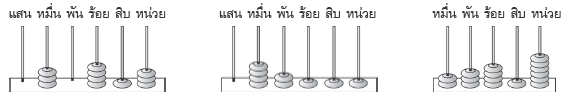 2.นักเรียนช่วยกันเขียนจำนวนที่ครูกำหนดให้อยู่ในรูปกระจายลงในตารางเพื่อแสดงให้ชัดเจนยิ่งขึ้น
3.ให้นักเรียนพิจารณาค่าของหลักตัวเลขที่ได้และเขียนในรูปกระจาย ดังนี้4. นักเรียนศึกษาเนื้อหาในหนังสือเรียนสาระการเรียนรู้พื้นฐานคณิตศาสตร์/สื่อการเรียนรู้คณิตศาสตร์สมบูรณ์แบบชั้นประถมศึกษาปีที่ 3 (บริษัท สำนักพิมพ์วัฒนาพานิช จำกัด) 5. นักเรียนทำกิจกรรมที่3การเขียนในรูปกระจายในหนังสือเรียนสาระการเรียนรู้พื้นฐานคณิตศาสตร์/สื่อการเรียนรู้คณิตศาสตร์สมบูรณ์แบบชั้นประถมศึกษาปีที่ 3 (บริษัท สำนักพิมพ์ วัฒนาพานิช จำกัด) ขั้นฝึกฝนการเรียนรู้1. นักเรียนทดลองกระจายจำนวนที่กำหนดขึ้นซึ่งมีค่าไม่เกิน 100,000 แล้วตรวจสอบโดยการบวกตามแนวตั้งจะได้ผลลัพธ์เท่ากับจำนวนที่กำหนดไว้หรือไม่ 2. เขียนพุทธศักราชที่นักเรียนเกิดและพุทธศักราชปัจจุบันในรูปกระจายขั้นการนำไปใช้1. นำความรู้ที่ได้ไปใช้ในการบวกจำนวนที่มีค่ามาก ๆ และหลายหลัก2. นำความรู้ที่ได้ไปใช้ในการซื้อขายในชีวิตประจำวันได้ขั้นสรุปความคิดรวบยอดครูและนักเรียนช่วยกันสรุปว่าการเขียนจำนวนในรูปกระจายเป็นการเขียนผลบวกของจำนวนต่างๆตามค่าประจำหลัก6. สื่อ/แหล่งเรียนรู้        1. บัตรจำนวนต่างๆที่มีค่าไม่เกิน 100,000 2. แถบประโยคการเขียนในรูปกระจายของจำนวนต่าง ๆ 3. หลักลูกคิด4. ใบกิจกรรมที่ 3 การเขียนในรูปกระจายในหนังสือเรียนสาระการเรียนรู้พื้นฐานคณิตศาสตร์/สื่อการเรียนรู้คณิตศาสตร์สมบูรณ์แบบชั้นประถมศึกษาปีที่ 3 (บริษัท สำนักพิมพ์ วัฒนาพานิช จำกัด) 5. หนังสือเรียนสาระการเรียนรู้พื้นฐานคณิตศาสตร์/สื่อการเรียนรู้คณิตศาสตร์สมบูรณ์แบบชั้นประถมศึกษาปีที่ 3แหล่งการเรียนรู้เพิ่มเติม1. สารานุกรมไทยสำหรับเยาวชนในพระราชประสงค์ของพระบาทสมเด็จพระเจ้าอยู่หัว เล่ม 6 2. ตัวเลขแสดงจำนวนนับ 3. บุคคลต่าง ๆ ครู เพื่อนญาติผู้รู้ด้านคณิตศาสตร์4. อินเทอร์เน็ตเกี่ยวกับการเขียนในรูปกระจาย7. การวัดและประเมินผลการเรียนรู้ด้าน ความรู้ (K)ด้านคุณธรรม จริยธรรม และ ค่านิยม (A)ด้านทักษะ/กระบวนการ (P)8. บันทึกหลังการจัดการเรียนรู้        1. ปัญหา/อุปสรรคในการจัดการเรียนรู้............................................................................................................................................................................ ............................................................................................................................................................................      ............................................................................................................................................................................        2. แนวทางการแก้ปัญหาเพื่อพัฒนาการจัดการเรียนรู้         ........................................................................................................................................................................................................................................................................................................................................................     ............................................................................................................................................................................            ลงชื่อ .......................................................... 	(อาจารย์จารุณี  ศุภชาต)  ผู้สอน                                     9. การตรวจปรับปรุงแก้ไขและข้อเสนอแนะของผู้ตรวจ....................................................................................................................................................................................................................................................................................................................................................................................................................................................................................................................................             ลงชื่อ ..........................................................						       ลงชื่อ .......................................................... 	 						        (อาจารย์...................)  ผู้ตรวจแนวทางบูรณาการภาษาไทย 			อ่านและเขียนตัวเลขไทยแทนจำนวนนับที่มีค่าไม่เกิน100,000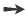 วิทยาศาสตร์ 			ศึกษาข้อมูลระยะทางต่างๆของการเดินรถหรือระยะทางบนแผนที่หรือลูกโลกจำลองสังคมศึกษาฯ 			นักเรียนค้นคว้าข้อมูลเกี่ยวกับประชากรและผลผลิตทางการเกษตรของท้องถิ่นสุขศึกษาฯ 			แข่งขันการเขียนจำนวนในรูปกระจายศิลปะ 				วาดภาพลูกคิดแสดงจำนวนในรูปกระจายที่กำหนดและคิดขึ้นเองภาษาต่างประเทศ 		การอ่านจำนวนที่มีค่าไม่เกิน100,000เป็นภาษาอังกฤษการงานอาชีพฯ 			ประดิษฐ์ตัวต่อการเขียนในรูปกระจายหมื่นพันร้อยสิบหน่วย12045หมื่นพันร้อยสิบหน่วย75109วิธีการวัดผลและการประเมินผลเครื่องมือวัดและประเมินผลเกณฑ์การวัด1.สังเกตจากการซักถามการแสดงความคิดเห็นการให้ข้อเสนอแนะและการอภิปรายร่วมกัน– แบบบันทึกผลการอภิปราย– แบบบันทึกความรู้ผ่านเกณฑ์เฉลี่ย 3 ขึ้นไป2.สังเกตขณะปฏิบัติตามใบกิจกรรมที่3การเขียนในรูปกระจาย– ใบกิจกรรมที่3การเขียนในรูปกระจายผ่านเกณฑ์เฉลี่ย 3 ขึ้นไปวิธีการวัดผลและการประเมินผลเครื่องมือวัดและประเมินผลเกณฑ์การวัด1.สังเกตพฤติกรรมขณะทำงานร่วมกับกลุ่ม– แบบประเมินพฤติกรรมขณะทำงานร่วมกับกลุ่มผ่านเกณฑ์เฉลี่ย 3 ขึ้นไป2.ประเมินพฤติกรรมตามรายการด้านคุณธรรมจริยธรรมและค่านิยม– แบบประเมินด้านคุณธรรมจริยธรรมและค่านิยมผ่านเกณฑ์เฉลี่ย 3 ขึ้นไปวิธีการวัดผลและการประเมินผลเครื่องมือวัดและประเมินผลเกณฑ์การวัด1.สังเกตพฤติกรรมการสื่อสารการเชื่อมโยงหลักการความรู้ทางคณิตศาสตร์– แบบประเมินด้านทักษะ/กระบวนการผ่านเกณฑ์เฉลี่ย 3 ขึ้นไป2.ประเมินพฤติกรรมตามรายการประเมินด้านทักษะ/กระบวนการ– แบบประเมินด้านทักษะ/กระบวนการผ่านเกณฑ์เฉลี่ย 3 ขึ้นไป